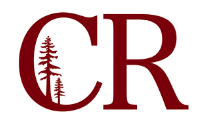 Guided Pathways Committee	October 10, 20184:15pm – 5:15pm
FM - 106Agenda1.0AB 1805  Community Colleges: Student Equity and Achievement Programhttp://leginfo.legislature.ca.gov/faces/billNavClient.xhtml?bill_id=201720180AB1805How will CR implement?2.0Informed Consent form for below-transfer enrollment (BryantLescher) -- attachment3.0Project Glue & Ellucian’s Student Planning updates (Chown)4.0Guided Pathways Coordinators update5.0Administering Placement at High Schools and Placement Workshops